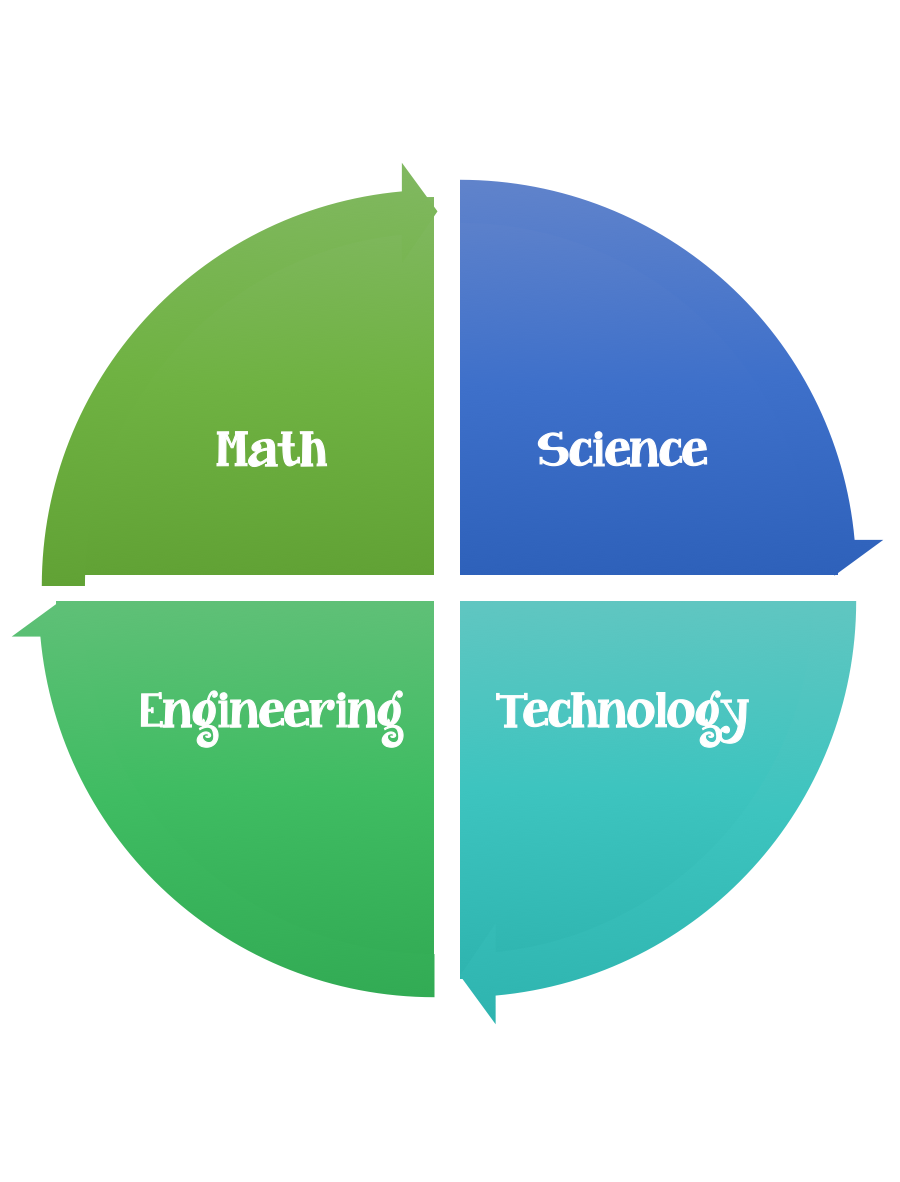                  Findley Oaks STEM Challenge           4th Grade Design BriefStandard:  Prioritized Standard: S4E4.b Obtain, evaluate, and communicate information using weather charts/maps and collect weather data to predict weather events and infer weather patterns. Interpret data from weather maps to identify fronts (warm, cold, and stationary), temperature, and precipitation to make an informed prediction about tomorrow’s weather. EStudents should follow the Engineering Design Process.Background/Problem: In the science unit on weather, you have been studying wind and how it affects weather changes across our country.  You have or will be learning how wind creates fronts, high- and low-pressure systems, hurricanes and tornadoes.  You will also be learning about the different types of instruments used to measure wind speed and direction, like anemometers, wind vanes, and windsocks. Fun Facts About WindsocksWindsocks are designed to show wind direction and relative wind speed.﻿A windsock is tube-shaped and looks like a giant sock. They are often used at airports, as they serve as an indicator of the direction of wind and its velocity. This helps pilots make smart decisions when taking off or landing an airplane.Windsocks are also used at chemical plants to in case toxins are released into the air.We’re going to put our knowledge to use by creating a weather windsock.Design Challenge:  Your challenge is to design a windsock that can detect wind direction and speed when placed in our weather station.Criteria:  Your windsock should:be weatherproofmove freely around a polestand up to strong winds correctly identify wind direction when tested over five daysmaintain an attractive colorful appearance when placed outdoors for more than one week Constraints:Make sure you have a design plan before you start.You may use some or all of the materials listed.Brainstorm ideas…. make sure you have taken the time to plan.Materials: Construction paperFabric stripsTrash bagsDry cleaner bagsTissue paperCrepe paper StringYarnPaper clipsPipe cleanersWire bag tiesThreadGlueWashers12 inches’ tapeTools:ScissorsStaplersHole punchRulersPaper/pencil for design planningHow about a bit of Scientific Testing?What’s the best way to attach the ribbons? Glue, Sticky Tape, Masking Tape, or Staples? Perhaps they’d prefer to make holes and tie the ribbon on?Which method will last the longest and why?Which method will be best in the rain?Is there an optimum number of ribbons?Where is it best to attach the ribbons?Could the tails be made out of different materials? How about, paper or strips of plastic bag?Post your finished creation on Flipgrid here.ChallengeBlowing in the WindUnitWeather